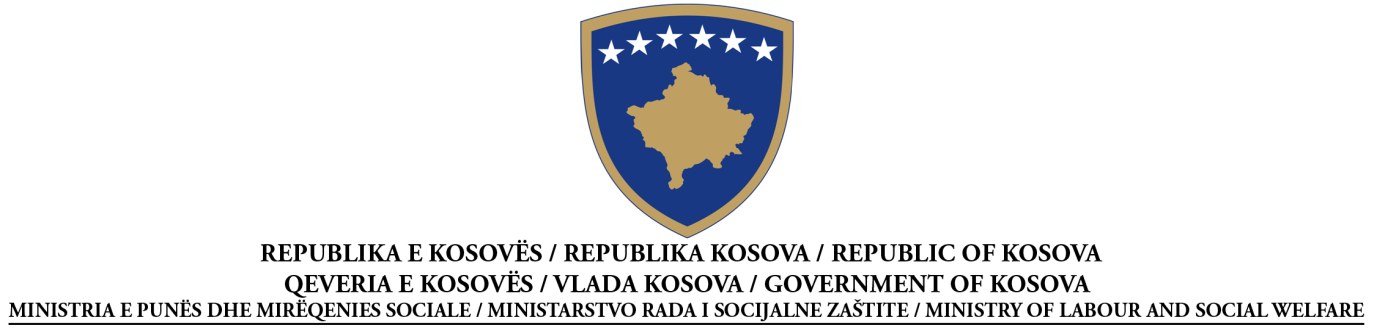 OBAVEŠTENJE O DODELI  OKFIRNI UGOVORASNABDEVANJEOTVORENA PROCEDURARitendiranjePrema Članu 41 Zakona Br. 04/L-042 o Javnoj Nabavci na KosovuDatum pripreme obaveštenja:  28.05.2014Ovo obaveštenje je pripremljeno na JEZICIMA:DEO I: UGOVORNI AUTORITETI.1) IME I ADRESA UGOVORNOG AUTORITETA (UA)The Ugovorni autoritet kupuje u ime drugih ugovornih autoritetaDEO II: PREDMET UGOVORAII.1) OPISDEO III: POSTUPAKIII.1) VRSTA POSTUPKA   Otvoren                Ograničen                Sa pogađanjem       Ponuda Cena III.2) KRITERIJUM ZA DODELUIII.3) ADMINISTRATIVNE INFORMACIJEDEO IV: DODELA UGOVORA(U slučaju datih delova nekoliko uspešnih ekonomskih operatera, ponavlja § IV.4 dhe IV.5 za svaki deo)DEO V: ODGOVARAJUĆE INFORMACIJEV.1) ŽALBEV.1.1) ADRESA TELA ZA RAZMATRANJE NABAVKI (TRN)V.2) DODATNE  INFORMACIJE	Br Nabavke20915004111AlbanskiSrpskiEngleskiSlužbeno ime: Ministarstvo Rada i Socijalne ZaštiteSlužbeno ime: Ministarstvo Rada i Socijalne ZaštiteSlužbeno ime: Ministarstvo Rada i Socijalne ZaštiteSlužbeno ime: Ministarstvo Rada i Socijalne ZaštitePoštanska adresa: Ul.  “UÇK”, Br. 1Poštanska adresa: Ul.  “UÇK”, Br. 1Poštanska adresa: Ul.  “UÇK”, Br. 1Poštanska adresa: Ul.  “UÇK”, Br. 1Grad:  PrištinaPoštanski kod: 10 000Poštanski kod: 10 000Zemlja: KosovoKontakt: Feti   Ibishi,  Azemine ReçicaKontakt: Feti   Ibishi,  Azemine ReçicaTelefon: 038 200 26 031Telefon: 038 200 26 031Email: azemine.recica@rks-gov.netEmail: azemine.recica@rks-gov.netFaks: 038 212 895Faks: 038 212 895Internet adresa (ako se primenjuje):Internet adresa (ako se primenjuje):http://mpms.rks-gov.nethttp://mpms.rks-gov.netDaNeII.1.1) Naslov ugovora koji je dodelio ugovorni autoritet:” “Nabavka  sa kancelarijskim potrošnog  materijalom.Llot-1 "II.1.1) Naslov ugovora koji je dodelio ugovorni autoritet:” “Nabavka  sa kancelarijskim potrošnog  materijalom.Llot-1 "II.1.1) Naslov ugovora koji je dodelio ugovorni autoritet:” “Nabavka  sa kancelarijskim potrošnog  materijalom.Llot-1 "II.1.2)  Vrsta ugovora i lokacija radova, mesto isporuke ili izvršavanja (odabrati samo jednu kategoriju –radovi, snabdevanje  ili usluge –koja najviše odgoara posebnom predmetu vašeg ugovora) II.1.2)  Vrsta ugovora i lokacija radova, mesto isporuke ili izvršavanja (odabrati samo jednu kategoriju –radovi, snabdevanje  ili usluge –koja najviše odgoara posebnom predmetu vašeg ugovora) II.1.2)  Vrsta ugovora i lokacija radova, mesto isporuke ili izvršavanja (odabrati samo jednu kategoriju –radovi, snabdevanje  ili usluge –koja najviše odgoara posebnom predmetu vašeg ugovora)    Rad       Snabdevanje    Usluge IzvršenjeProjekat i izvršenje Ostvarivanje, bilo kojim sredstvima, posla, odgovarajući  na uslove   KupovinaFinansijski zakup (lizing) Zakup Kupovina na kredit Njihovo kombiniranjeGlavna tačka ili lokacija radova__________________________________________________Glavno mesto isporuke____________________________________________Glavno mesto izvršavanja__________II.1.3) Obaveštenje obuhvata, ako se primenjuje Zaključivanje okvirnog sporzuma sa jednim operaterom       Zaključivanje okvirnog sporzuma sa više operatera               Trajanje okvirnog sporazuma: u mesecima ________II.1.3) Obaveštenje obuhvata, ako se primenjuje Zaključivanje okvirnog sporzuma sa jednim operaterom       Zaključivanje okvirnog sporzuma sa više operatera               Trajanje okvirnog sporazuma: u mesecima ________II.1.3) Obaveštenje obuhvata, ako se primenjuje Zaključivanje okvirnog sporzuma sa jednim operaterom       Zaključivanje okvirnog sporzuma sa više operatera               Trajanje okvirnog sporazuma: u mesecima ________II.1.4) Kratak opis predmeta ugovora___________________________________________________________________________________ Nabavka  sa kancelarijskim potrošnog  materijalom.Llot-1 "_____________________________________________________________________________II.1.4) Kratak opis predmeta ugovora___________________________________________________________________________________ Nabavka  sa kancelarijskim potrošnog  materijalom.Llot-1 "_____________________________________________________________________________II.1.4) Kratak opis predmeta ugovora___________________________________________________________________________________ Nabavka  sa kancelarijskim potrošnog  materijalom.Llot-1 "_____________________________________________________________________________II.1.5) Klasifikacija po zajedničkom rečniku nabavki (ZRN):⁭28⁭.0⁭0⁭.0⁭0⁭0.⁭0⁭0-3⁭II.1.5) Klasifikacija po zajedničkom rečniku nabavki (ZRN):⁭28⁭.0⁭0⁭.0⁭0⁭0.⁭0⁭0-3⁭II.1.5) Klasifikacija po zajedničkom rečniku nabavki (ZRN):⁭28⁭.0⁭0⁭.0⁭0⁭0.⁭0⁭0-3⁭   Najniža cenaili   Ekonomski najpovoljniji tender     Najniža cenaili   Ekonomski najpovoljniji tender     Najniža cenaili   Ekonomski najpovoljniji tender     Najniža cenaili   Ekonomski najpovoljniji tender  Pod-kriterijumTežina u %Pod-kriterijumTežina u %1)5)2)6)3)7)4)8)III.3.1) Prethodne publikacije koje se tiču istog ugovoraPredhodno Obaveštenje o Ugovoru:  jes ______________________________________Obaveštenje o Ugovoru:  jes___________________________________Ostale publikacije (po potrebi):  _________________IV.1) Datum dodele ugovora  28/05/2015IV.1) Datum dodele ugovora  28/05/2015IV.1) Datum dodele ugovora  28/05/2015IV.1) Datum dodele ugovora  28/05/2015IV.2) Planiran datum potpisivanja ugovora   08/06/2015IV.2) Planiran datum potpisivanja ugovora   08/06/2015IV.2) Planiran datum potpisivanja ugovora   08/06/2015IV.2) Planiran datum potpisivanja ugovora   08/06/2015IV.3) Broj promljenih tendera 7IV.3) Broj promljenih tendera 7IV.3) Broj promljenih tendera 7IV.3) Broj promljenih tendera 7IV.4) Ime i adresa ekonomskog operatera kome je dodeljen ugovorIV.4) Ime i adresa ekonomskog operatera kome je dodeljen ugovorIV.4) Ime i adresa ekonomskog operatera kome je dodeljen ugovorIV.4) Ime i adresa ekonomskog operatera kome je dodeljen ugovorSlužbeno ime: “Aero Com"Službeno ime: “Aero Com"Službeno ime: “Aero Com"Službeno ime: “Aero Com"Službeno ime: “Aero Com"Službeno ime: “Aero Com"Poštanska adresa: : Adresa   Rexhep Mala  NR-2, PrishtinëPoštanska adresa: : Adresa   Rexhep Mala  NR-2, PrishtinëPoštanska adresa: : Adresa   Rexhep Mala  NR-2, PrishtinëPoštanska adresa: : Adresa   Rexhep Mala  NR-2, PrishtinëPoštanska adresa: : Adresa   Rexhep Mala  NR-2, PrishtinëPoštanska adresa: : Adresa   Rexhep Mala  NR-2, PrishtinëGrad:  PrishtinaGrad:  PrishtinaPoštanski kod : 10 000Poštanski kod : 10 000Zemlja: Kosovo Zemlja: Kosovo URL (ako se primenjuje): “[ubaci veb]”URL (ako se primenjuje): “[ubaci veb]”URL (ako se primenjuje): “[ubaci veb]”URL (ako se primenjuje): “[ubaci veb]”URL (ako se primenjuje): “[ubaci veb]”URL (ako se primenjuje): “[ubaci veb]”Kontakt:  : Drilon  PaçaradaKontakt:  : Drilon  PaçaradaKontakt:  : Drilon  PaçaradaEmail: Email: Email: Telefon: “[ubaci telefon EO]”Telefon: “[ubaci telefon EO]”Telefon: “[ubaci telefon EO]”Faks: “[ubaci faks EO]”Faks: “[ubaci faks EO]”Faks: “[ubaci faks EO]”IV.5) Informacije o vrednosti ugovoraUkupna konačna vrednost ugovora 27,405.00€. Ako je godišnje ili mesečno (molimo dati) broj godina  1  ili meseci 12Odgovarajući tender sa najnižom cenom;  27,405.00€. Odgovarajući tender sa najvišom cenom;  93,374.00€IV.6) Ugovor će verovatno biti dat na podizvođenje          Ako je odgovor da, vrednost ili odnos ugovora koji će verovatno biti dat na podizvođenje Vrednost ________________________ ; ili Odnos _____ %;                  Nije poznato  Kratak opis vrednosti/odnosa ugovora koji će biti dat na pod izvođenje(ako je poznato)________________________________________________________________________________________________________________________________________________________________Svaka zainteresovana strana može da uloži žalbu Telu za Razmatranje Nabavke, po odredbama Dela IX  Zakona br. 04/L-042 o javnim nabavkama na Kosovu.Službeno ime: Telo za Razmatranje NabavkeSlužbeno ime: Telo za Razmatranje NabavkeSlužbeno ime: Telo za Razmatranje NabavkeAdresa TRN:  Ul.GaribaldiAdresa TRN:  Ul.GaribaldiAdresa TRN:  Ul.GaribaldiGrad: PrištinaGrad: PrištinaPoštanski kod: 10 000Elektronska adresa (po potrebi):Elektronska adresa (po potrebi):Elektronska adresa (po potrebi):Lice za kontakt:E-mail:E-mail:Telefon:Faks:Faks: